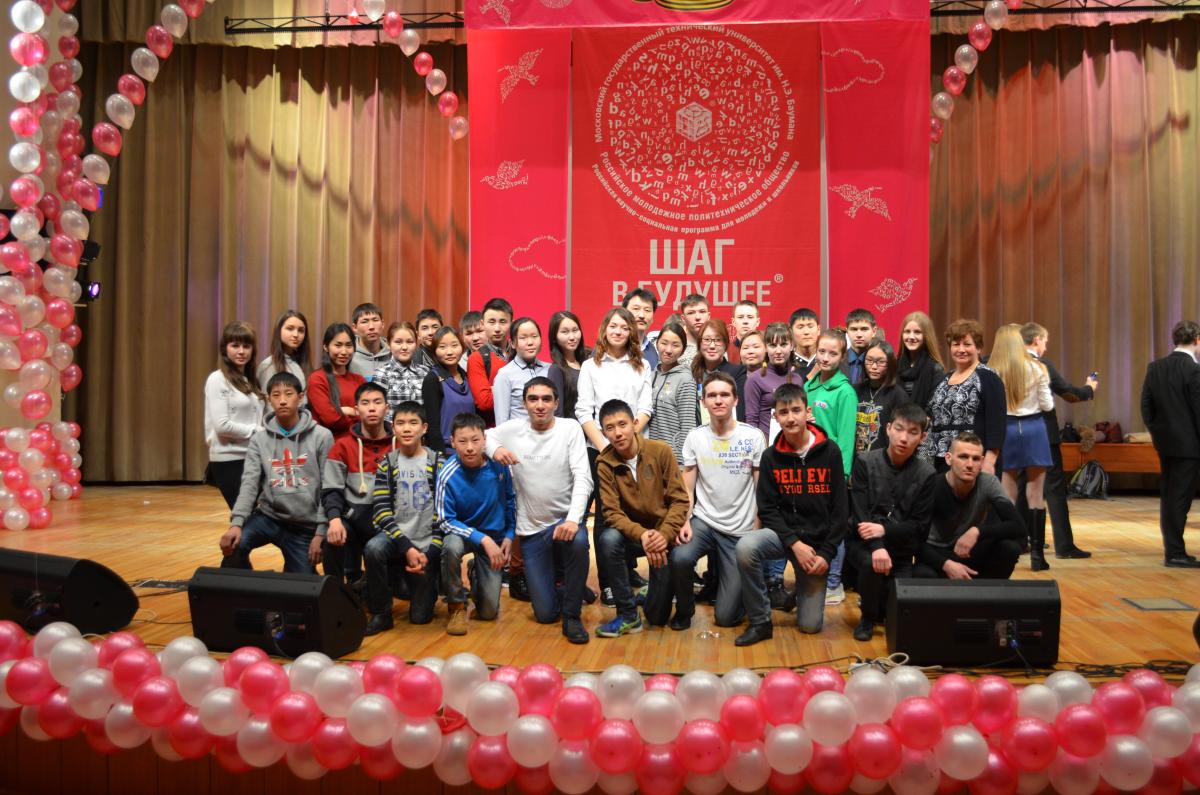 Отчет Головного координационного центра по Забайкальскому краю научно-социальной программы «Шаг в будущее» МБУ ОШИ «Агинской окружной гимназии-интернат»По итогам Всероссийского научного форума для молодежи и школьников "Шаг в будущее", который проходил в г. Москва с 22-28 марта 2015г.Забайкальский край представляли 34 учащихся. На Всероссийский КОНСАЛТ-СИМПОЗИУМЕ "Инфраструктура инновационной системы для общественных объединений научной молодежи России и НКО" -  были приглашены 8 членов Малой академии наук Агинской окружной гимназии - филиала Всероссийской МАН "Интеллект будущего".Организаторы Всероссийского КОНСАЛТ-СИМПОЗИУМА: МЕЖРЕГИОНАЛЬНАЯ ОБЩЕСТВЕННАЯ ОРГАНИЗАЦИЯ "РОССИЙСКОЕ МОЛОДЕЖНОЕ ПОЛИТЕХНИЧЕСКОЕ ОБЩЕСТВО" и Министерство экономического развития РФ. Результаты Всеоссийского научного форума для молодежи и школьников "Шаг в будущее":Цыбиков Цырен  8 класс МБУ ОШИ "Агинская окружная гимназия-интернат" -  получил нагрудный знак "Школьник- изобретатель"  "За разработку новых инженерных устройств технологических процессов, моделей и конструкций за новые методы научного эксперимента и технологизации знаний, которые позволяют создать материальную основу будущего", от Центрального Совета программы  "Шаг в будущее", приглашен для поступления в Московский  государсвенный университет информационных технологий, радиотехники и электроникиТема работы: "ПРОГРАММИРОВАНИЕ РОБОТОВ НА БАЗЕ КОНСТРУКТОРА LEGO MINDSTORMS NXT 2.0 Научный руководитель: Готопова Цыжидма Цыренжаповна, учитель информатики и ИКТ первой категории, МБУ ОШИ «Агинская окружная гимназия-интернат», п. Агинское;Гончикжапова Дулма 10 класс МБУ ОШИ "Агинская окружная гимназия-интернат» -  Диплом лауреата первой степени в секции "Культуролигия», Диплом первой степени в профессиональной номинации "Лучшая работа в области культурологии", малая научная медаль Российской программы «Шаг в будущее» «За большие успехи в области научно-исследовательской деятельности».Тема работы: "СЕМАНТИКА ЯКУТСКИХ И БУРЯТСКИХ ЖЕНСКИХ СЕРЕБРЯНЫХ УКРАШЕНИЙ: СХОДСТВА И РАЗЛИЧИЯ (НА МАТЕРИАЛАХ АГИНСКИХ БУРЯТ ЗАБАЙКАЛЬСКОГО КРАЯ И ЦЕНТРАЛЬНЫХ ЯКУТОВ РЕСПУБЛИКИ САХА (ЯКУТИЯ)" Научный руководитель: Цыремпилова Ольга Шулуновна, учитель бурятского языка и литературы высшей категории, Почетный работник РФ, «Учитель – новатор», МБУ ОШИ «Агинская окружная гимназия-интернат», п. Агинское;Базаргуруева Номин 9 класс МОУ "Агинская СОШ №2" - Диплом первой степени в секции "Прикладное искусство», 3 место в конкурсе "За лучшую модель костюма", малая научная медаль Россисйкой программы "Шаг в будущее" " Лучшая работа в области прикладного искусства"Тема работы: АВТОРСКАЯ КОЛЛЕКЦИЯ НАРЯДОВ С ПРИМЕНЕНИЕМ НЕТРАДИЦИОННЫХ МАТЕРИАЛОВ (МЕШКОВИНА, ДЖУТ) «СТЕПНЫЕ МОТИВЫ» Научный руководитель: Ринчинова Цыцык Мункожаргаловна, учитель технологии, МОУ «Агинская СОШ № 2», п. Агинское;Тумуров Дамдин 11 класс - МОУ "Могойтуйская СОШ №3» - Диплом первой степени в секции «Альтернативные источники энегрии";НИЗКОТЕМПЕРАТУРНЫЙ ДВИГАТЕЛЬ ВНЕШНЕГО ГОРЕНИЯ Научный руководитель Баянова Туяна Николаевна, учитель физики первой категории, МОУ СОШ № 3, пгт. Могойтуй;Садаев Бальжи - Нима 10 класс МОУ "Могойтуйская СОШ №3" - Диплом в номинации "За актульность выбранной темы и перспективу практического применения";Тема работы: "ИССЛЕДОВАНИЯ САМООЦЕНКИ ПОДРОСТКОВ" Научный руководитель: Ортонова Валентина Батомункуевна, почетный работник общего образования РФ, педагог-психолог, МОУ «МОГОЙТУЙСКАЯ СРЕДНЯЯ ОБЩЕОБРАЗОВАТЕЛЬНАЯ ШКОЛА № 3»;Дашибалова Валерия 9 класс -  МБОУ "Дульдургинская СОШ №2 -  Диплом в номинации "За социально -ориентированную работу";Тема работы: "МОНИТОРИНГ ЦЕН НА ПРОДУКТЫ ПИТАНИЯ В УСЛОВИЯХ ЭМБАРГО"Научный руководитель: Гармаева Бадма-Ханда Бадмацыреновна, заместитель директора по НМР, МБОУ «Дульдургинская СОШ № 2»;Цыренжабэ Цынжидма 11 класс -  МБОУ «Судунтуйская СОШ» получила нагрудный знак "Школьник- изобретатель» «За разработку новых инженерных устройств технологических процессов, моделей и конструкций за новые методы научного эксперимента и технологизации знаний, которые позволяют создать материальную основу будущего"Тема работы: "ЧУДО-ПЕЧЬ КАК АЛЬТЕРНАТИВНЫЙ ИСТОЧНИК ЭНЕРГИИ"Научный руководитель: Цыренжабэ Балжин Балдандоржиевна, учитель математики МОУ «Судунтуйская СОШ», с. СудунтуйАлферова Анастасия 11 класс - МБОУ СОШ №44 г. Чита - Диплом второй степени в секции "Лингвистические особенности в международном контексте";Тема работы: "СКВОЗЬ ПРИЗМУ НАЗВАНИЙ: ТОПОНИМИЯ ЧЕРНОВСКИХ КОПИЙ"Научный руководитель: Парягина Маргарита Николаевна, учитель русского языка и литературы высшей категории, МБОУ СОШ № 44, г. ЧитаЩебенькова Анастасия 9 класс -  МБОУ "Дульдургинская СОШ №1" - Диплом второй степени в секции "Математичекое моделирование в естественных науках и компьютерные технологии".Тема работы: "ЭЛЕМЕНТАРНАЯ ТЕОРИЯ УПРАВЛЕНИЯ ЗАПАСАМИ НА ПРИМЕРЕ МОДЕЛИ УИЛСОНА"Научный руководитель: Кибирева Ирина Валерьевна, учитель математики высшей категории, МБОУ «Дульдургинская средняя общеобразовательная школа», с. Дульдурга;Якимов Николай 11 класс  - МОУ "Новоорловская СОШ" - Диплом третьей степени в секции "Прикладная экономика" ;Тема работы: "ЭКОНОМИЧЕСКИЕ МЕХАНИЗМЫ КАПИТАЛЬНОГО РЕМОНТА В МНОГОКВАРТИРНЫХ ДОМАХ"Научный руководитель: Лаврушина Лидия Вениаминовна, педагог дополнительного образования, МОУ ДОД «Новорловский Дом детского творчества»;Дашидондокова Бальжит 11 класс - МОУ "Агинская СОШ №1" - Диплом третьей степени в секции "Культурология"; Тема работы: "НЕОЭТНОСТИЛЬ В СОВРЕМЕННОЙ ЖИВОПИСИ: ДАНЬ МОДЕ ИЛИ ПОИСКИ СЕБЯ? Научный руководитель: Цынгуева Дулмажап Дугаржаповна, заместитель директора по НМР, кандидат культурологи, МОУ «Агинская СОШ № 1»Иванова Анжелика 11 класс - МОУ "Цаган-Челутайская СОШ" - Диплом третьей степени в секции "Биология и биотехнология", работа была представлена на выставке.Тема работы: "РЕЗУЛЬТАТЫ ЛАБОРАТОРНЫХ ИССЛЕДОВАНИЙ ПО РАЗВЕДЕНИЮ ПТЕРОМАЛЮСА ИКУКОЛОЧНОГО И АПАНТЕЛЕСА БЕЛЯНКОВОГО"Научный руководитель: Жапова Оксана Ивановна, учитель биологии высшей категории, МОУ «Цаган-Челутайская СОШ», с. Цаган-ЧелутайАхметзянов Радмир 11 класс - МБОУ "Чиндалейская СОШ" - получил нагрудный знак " "Школьник-изобретатель» «За разработку новых инженерных устройств технологических процессов, моделей и конструкций за новые методы научного эксперимента и технологизации знаний, которые позволяют создать материальную основу будущего" от Центрального Совета программы «Шаг в будущее"Тема работы: "ПОРШНЕВОЙ 2-ХЦИЛИНДРОВЫЙ КОМПРЕССОР", Научный руководитель: Доржиев Дамдинжаб Цыбенович, учитель технологии МБОУ "Чиндалейская СОШ"; Балданов Влад 9 класс - МБУ ОШИ "Агинская окружная гимназия-интернат" - приглашен от Центрального Совета программы «Шаг в будущее" для поступления в Московский государственный университет информационных технологий, радиотехники и электроникиТема работы: "СОЗДАНИЕ ИНТЕРАКТИВНОЙ КНИГИ ДЛЯ СОВРЕМЕННЫХ МОБИЛЬНЫХ УСТРОЙСТВ"Научный руководитель: Чимитова Соелма Цыдыповна, зав. каф. ИТ, МБУ ОШИ «Агинская окружная гимназия-интернат»;Работа Галигузова Ивана 9 класс СОШ №43 г. Борзя рекомендована на публикацию в сборнике научных трудов молодых исследователей программы " Шаг в будущее ";Тема работы: МОГУ ЛИ Я РАССЧИТЫВАТЬ НА СОЛНЕЧНЫЕ БАТАРЕИНаучный руководитель: Перебоева Ольга Владимировна, учитель физики высшей категории, МБОУ СОШ № 43, г. БорзяПо результатам выступления приглашены на обучение вне конкурсного отбора пройти курс обучения в мастер -классах научной школы семинара "Академия юных", по руководством ведущих российских ученых, профессоров и доцентов вузов: МГТУ им. Н. Э. Баумана, Высшей школы экономики, РГУ нефти и газа им. И.М. Губкина с 14 по 24 июня 2015 года г. Гагра (Республика Абхазия):1. Галигузов Иван - СОШ №43 г. Борзя;2. Санжитов Даши - МБУ ОШИ "Агинская окружная гимназия-интернат";3. Ахметзянов Радмир -  МОУ Чиндалейская СОШ;4. Пак Павел - Агинская МОУ СОШ №1.